17 мая в России отмечается Международный день детского телефона доверия, который призван привлечь внимание широкой общественности к необходимости усиления мер по защите детей в трудной жизненной ситуации и помощи им.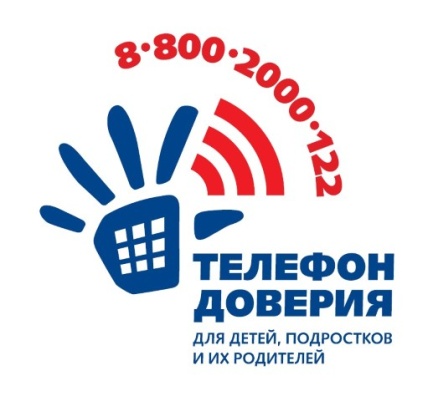       Цель такой помощи - способствовать профилактике семейного неблагополучия, стрессовых и суицидальных настроений детей и подростков, защите прав детей и укреплению семьи.     Инициатива отмечать этот день принадлежит Международному объединению детских телефонов доверия (Child Helpline International), которое официально признано Комитетом по правам ребенка ООН и включает в себя представительства более 150 стран мира. Представителем России в этой организации является Национальный фонд защиты детей от жестокого обращения (с 2007 года).    В 2007 году Национальный фонд создал Всероссийское профессиональное объединение "Российская ассоциация детских телефонов доверия".   Детский телефон доверия — бесплатная анонимная служба экстренной психологической помощи детям и родителям по телефону. Она играет важную роль в решении задач по выявлению и профилактике детского неблагополучия, нарушений прав детей, жестокого обращения с ними.    В сентябре 2010 года в рамках Общенациональной информационной компании по противодействию жестокому обращению с детьми Фондом поддержки детей, находящихся в трудной жизненной ситуации совместно с субъектами Российской Федерации был введен единый общероссийский номер детского телефона доверия: 8-800-2000-122.     При звонке на этот номер в любом населенном пункте Российской Федерации со стационарных или мобильных телефонов дети, подростки и их родители, иные граждане могут получить экстренную психологическую помощь, которая оказывается специалистами действующих региональных служб, подключенных к единому общероссийскому номеру.     Конфиденциальность и бесплатность - два основных принципа работы единого детского телефона доверия.      В Международный день детского телефона доверия в субъектах РФ проводятся мероприятия, направленные на дальнейшую популяризацию деятельности телефонов доверия в среде детей и подростков, обмен положительным опытом работы между службами детского телефона доверия, поощрение лучших специалистов.